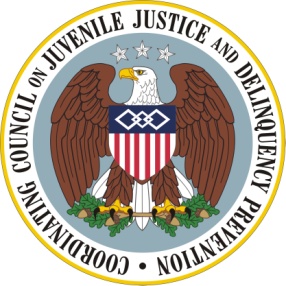 Coordinating Council on Juvenile Justice and Delinquency PreventionMonday, June 22, 2015U.S. Department of JusticeTwo Constitution Square, 145 N St., NEConference Room 1W.1001 First FloorWashington, DC  20002 10:00 – 10:20 am	Opening Remarks & IntroductionsLoretta E. Lynch, Attorney General of the United States, andChair, Coordinating Council Robert L. Listenbee, Administrator, Office of Juvenile Justice and Delinquency Prevention, and Vice Chair, Coordinating CouncilCouncil Member Introductions10:20 – 12:00 pm	Discussion of National and State Ramifications of Closer to Home: An Analysis of the State and Local Impact of the Texas Juvenile Justice ReformsMichael Thompson, Director, Justice Center, Council of State Governments Randy Turner, Director, Tarrant County (Texas) Juvenile Services Susan Burke, Director, Juvenile Justice Services, Utah Commission on Criminal and Juvenile Justice  John Tilley, Representative, Kentucky House of Representatives 			Council Member and Speaker Discussion12:00 – 12:25 pm  	Council Member Announcements12:25 – 12:30 pm	Meeting Adjournment			Robert L. Listenbee